Szentendrei Közös Önkormányzati Hivatal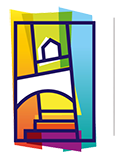 Hatósági Iroda2000 Szentendre, Városház tér 3.Tel: +36 26 300 407E-mail: ugyfelszolgalat@szentendre.hu Tárgy: Kútfúrás                                Tisztelt Polgárok! Szentendre város területén lakóhellyel, vagy tartózkodási hellyel rendelkező szentendrei lakosnak, kútfúrás esetén kútfúrási engedéllyel kell rendelkeznie. Az alábbiakban a kútfúrási kérelemmel kapcsolatos leggyakoribb kérdéseket összegyűjtöttük. Kútfúrás Szentendre város területén 1. Milyen kút fúrására kell kérelmet beadni? Minden típusú kút fúrása engedélyhez kötött. 2. Mikor tud a helyi önkormányzat jegyzője kútfúrási engedélyt kiadni? Jegyzői engedély szükséges, amennyiben a következő feltételeket együttesen teljesíti: legfeljebb 500 m3/év vízigénybevétellel működik épülettel vagy annak építésére jogosító hatósági határozattal, egyszerű bejelentéssel rendelkező ingatlanon van, és magánszemélyek részéről a házi ivóvízigény vagy a háztartási igények kielégítését szolgáljanem gazdasági célú vízigény kizárólag parti szűrésű vízkészlet, vagy talajvízkészlet felhasználásával üzemel a vízbázisok, a távlati vízbázisok, valamint az ivóvízellátást szolgáló vízilétesítmények védelméről szóló kormányrendelet szerint kijelölt, kijelölés alatt álló, illetve előzetesen lehatárolt belső, külső és hidrogeológiai védőidom, védőterület, valamint karszt- vagy rétegvízkészlet igénybevétele, érintése nélkül üzemel (amennyiben a fenti pontok legalább egyike nem teljesül, vízügyi hatósághoz benyújtott tervdokumentáció szükséges)3. Mit kell tartalmaznia a helyi önkormányzat jegyzőjéhez benyújtott kérelemnek? A helyi vízgazdálkodási hatósági jogkörbe tartozó kutak vízjogi létesítési engedélyezési eljáráshoz szükséges dokumentáció tartalma: 1. Kérelmező neve, állandó lakhelye, anyja neve, születési helye, ideje. 2. A tervezett kút helye: irányítószám, település, közterület jellege, házszáma, helyrajzi száma, koordináták (földrajzi vagy EOV), terepszint (mBf). 3. A tervezett kút típusa: fúrt kút vagy ásott kút. 4. A vízhasználat célja: háztartási vízigény, házi ivóvízigény. 5. A tervezett kút műszaki adatai: 5.1. talpmélység (terepszint alatt, m), becsült nyugalmi vízszint (terepszint alatt, m); 5.2. csak fúrt kút esetében 5.2.1. iránycső anyaga, átmérője, rakathossz, 5.2.2. csövezet anyaga, átmérője, rakathossz, 5.2.3. szűrőzött szakasz mélységköze, átmérője, kialakítása, típusa, 5.2.4. a kút-felsőrész tervezett kialakítása (fúrt kút esetében): kútakna, kútház, kútszekrény, kútsapka. 6. A használat során keletkező szennyvíz elhelyezési módja. 7.Fúrt kút esetében a felszín alatti vízkészletekbe történő beavatkozás és a vízkútfúrás szakmai követelményeiről szóló 101/2007. (XII. 23.) KvVM rendelet (a továbbiakban: kútr.) 13. § (2) bekezdésének való megfelelés igazolása. 8. Nyilatkozat (aláírja a tulajdonos, fúrt kút esetében a kivitelező is): a közölt adatok a valóságnak megfelelnek, a kút az érvényes műszaki, biztonsági, vízgazdálkodási és környezetvédelmi előírásoknak megfelelően kerül kialakításra.A helyi vízgazdálkodási hatósági jogkörbe tartozó kutak vízjogi üzemeltetési és fennmaradási engedélyezési eljáráshoz szükséges dokumentáció tartalma: 1. Kérelmező neve, állandó lakhelye, anyja neve, születési helye, ideje. 2. A vízjogi létesítési engedély száma, kelte, kiállító hatóság (fennmaradási engedélykérelem esetén nem kell kitölteni). 3. A kút helye: irányítószám, település, közterület jellege, házszáma, helyrajzi száma, koordináták (földrajzi vagy EOV), terepszint (mBf). 4. A vízhasználat célja: háztartási vízigény, házi ivóvízigény. 5. Ivóvízcélú felhasználás esetén a vizek hasznosítását, védelmét és kártételeinek elhárítását szolgáló tevékenységekre és létesítményekre vonatkozó általános szabályokról szóló 147/2010. (IV. 29.) Korm. rendelet szerinti vízminőség-vizsgálat eredménye. 6. A kút műszaki adatai: 6.1. talpmélység (terepszint alatt, méterben), nyugalmi vízszint (terepszint alatt, méterben); 6.2. csak fúrt kút esetében:6.2.1. iránycső anyaga, átmérője, rakathossz, 6.2.2. csövezet anyaga, átmérője, rakathossz,6.2.3. szűrőzött szakasz mélységköze, átmérője, kialakítása, típusa, 6.2.4. csak ásott kút esetében: kútfalazat anyaga, átmérője (mm/mm), helye (m-m); vízbeáramlás helye (nyitott kúttalp, nyitott falazat, helye (m-m). 6.3. A kút-felsőrész kialakítása (fúrt kút esetében): akna, kútház, kútszekrény, kútsapka. 6.4. A kút lezárása ásott kút esetében: fedlap, anyaga. 6.5. A vízkitermelés módja: kézi vagy gépi. 6.6. A használat során keletkező szennyvíz mennyisége, elhelyezése. 6.7. Fényképfelvétel a kútról és környezetéről. 6.8. Fúrt kút esetében a kútr. 13. § (2) bekezdésének való megfelelés igazolása. 6.9. Nyilatkozat (aláírja a tulajdonos, fúrt kút esetében a jogosultsággal rendelkező kivitelező is; fennmaradási engedély kérelem esetében a kútr. 13. §-ban megjelölt szakember: a közölt adatok a valóságnak megfelelnek, a kút úgy került kialakításra, hogy abba a felszínről szennyeződés vagy csapadékvíz nem kerülhet).Amennyiben további kérdése merül fel, kérjük keresse bizalommal a Hatósági iroda munkatársait ügyfélfogadási időben a Szentendrei Közös Önkormányzati Hivatalban (2000 Szentendre, Városház tér 3.), vagy a fenti telefonszámon. Ügyintéző: Bognár Ferenc András (ügyfélfogadás: szerda 8-12,13-16)                                                                                                       Szentendrei Közös Önkormányzati Hivatal	                  Hatósági Iroda